Dzień dobry szóstoklasiści                                                                                             W tym tygodniu temat” Rozwój ku dojrzałości i odpowiedzialności”.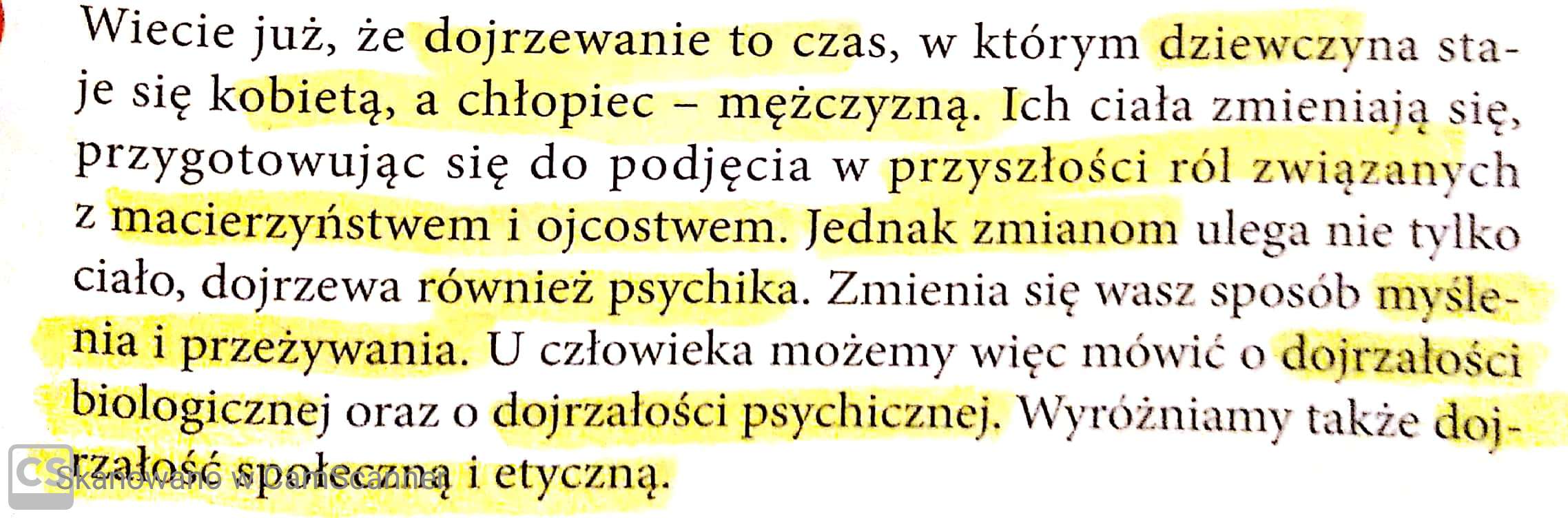 Dojrzałość psychiczna i etyczna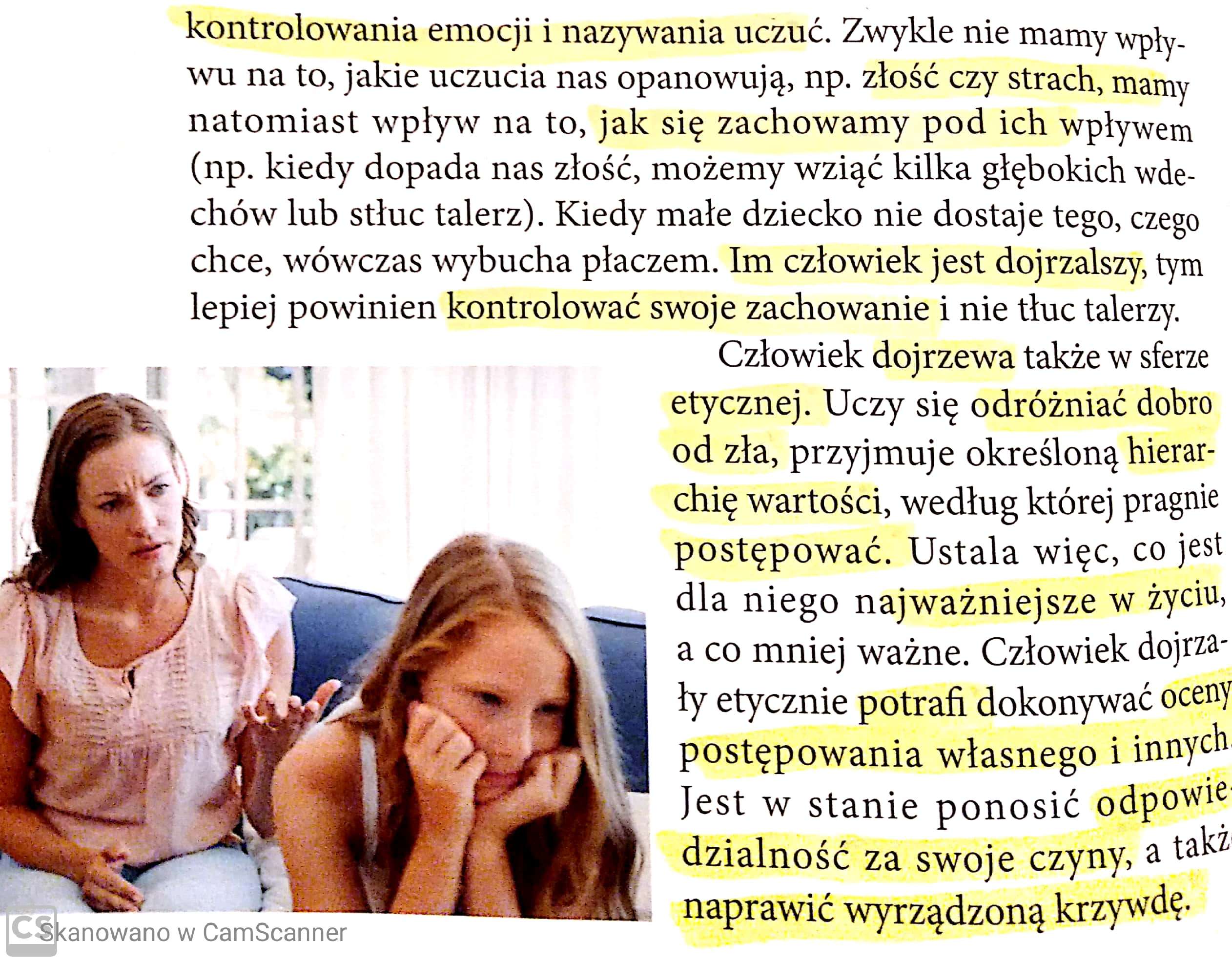 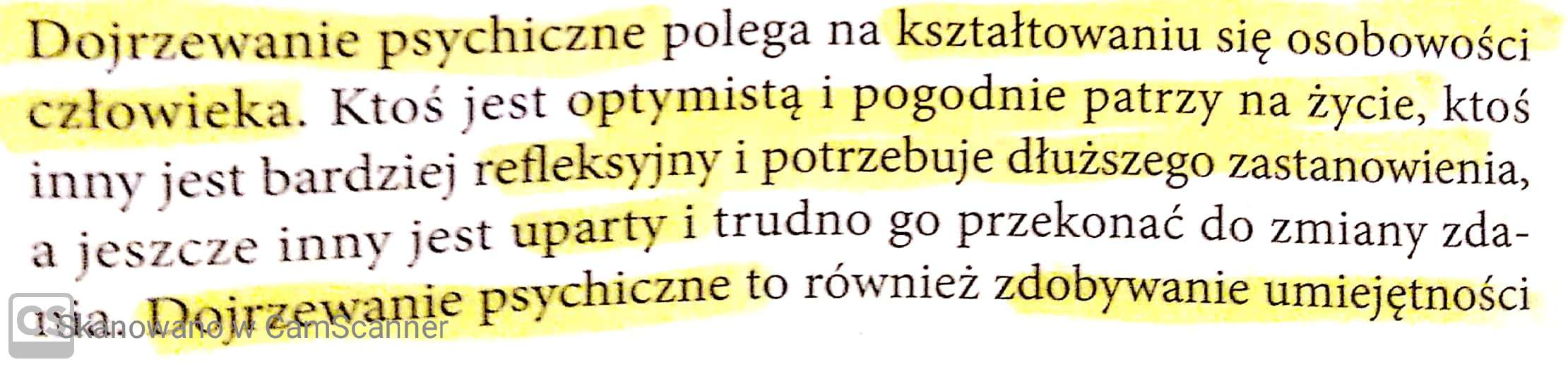 Dojrzałość społeczna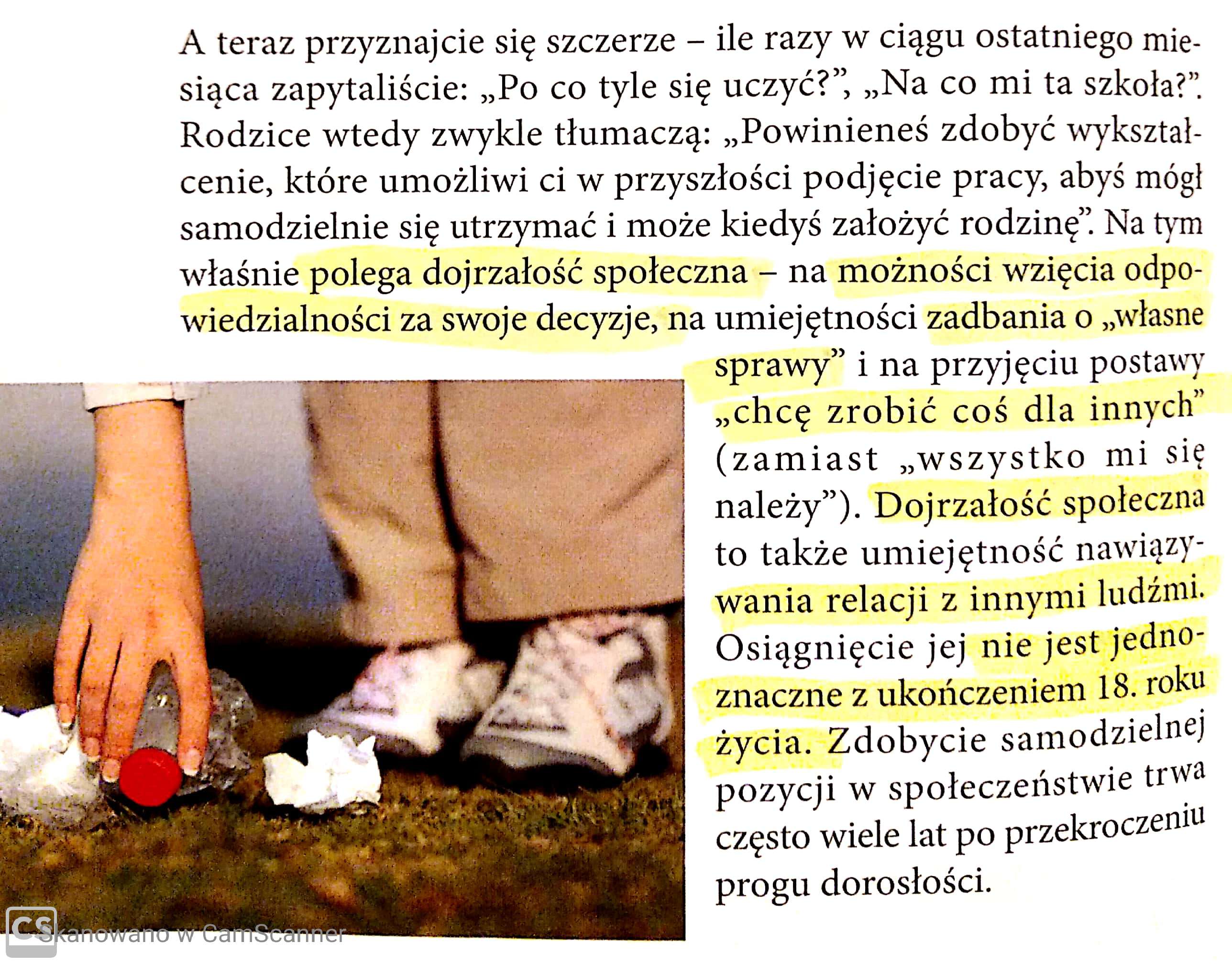 Czynniki warunkujące rozwój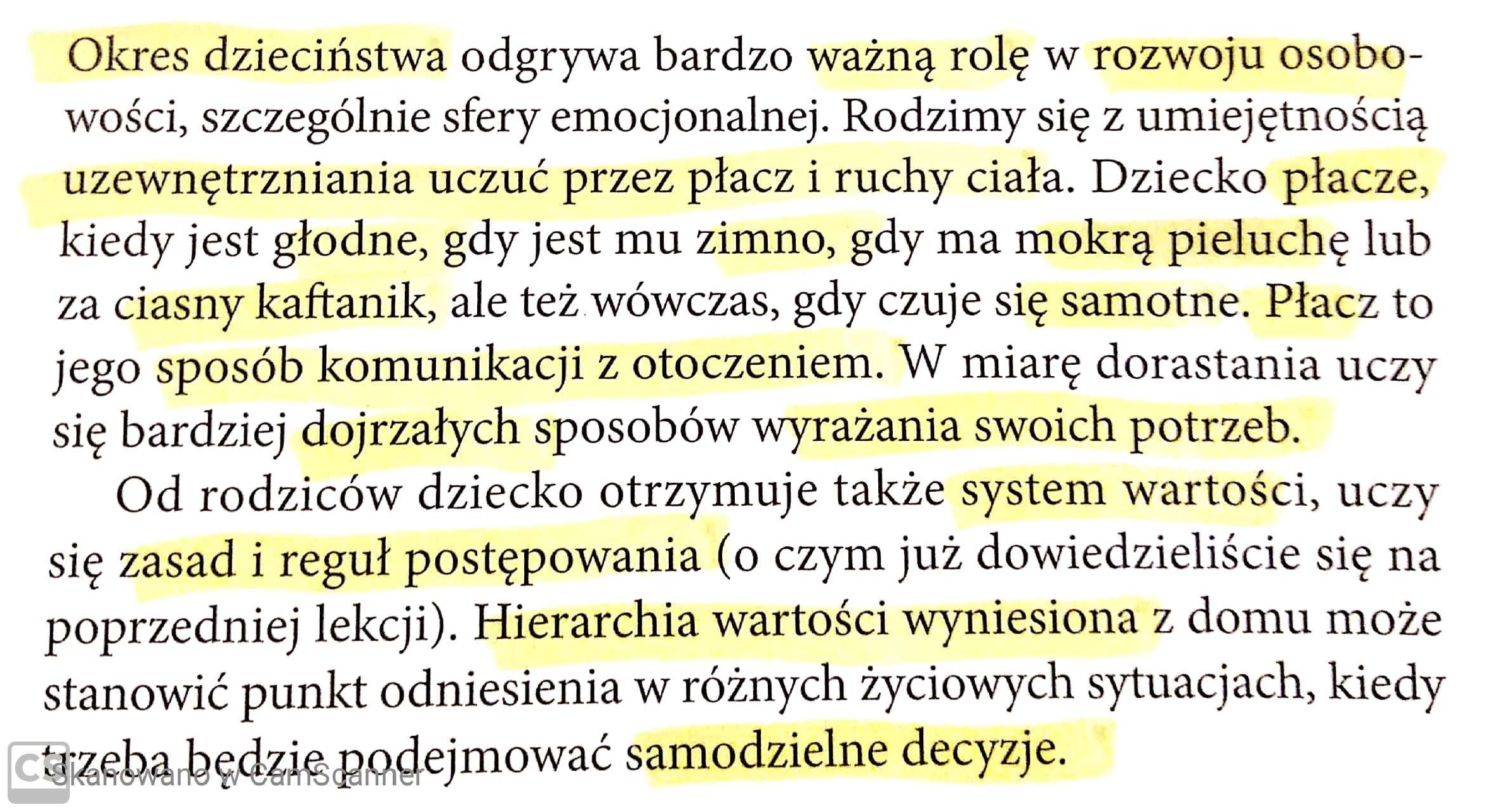 Aktywność własna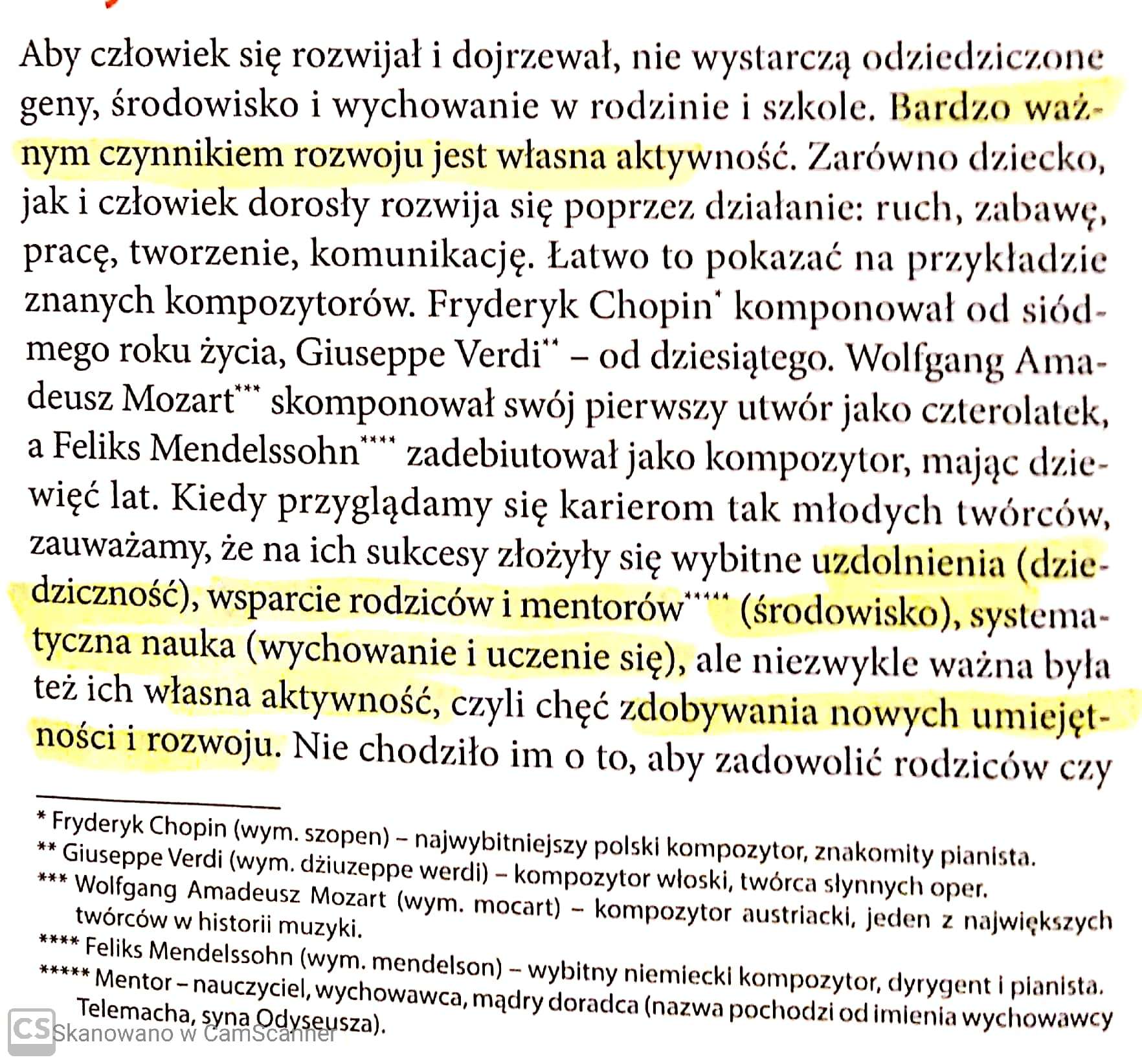 nauczycieli, lecz żeby stawać się coraz lepszym specjalistą w swojej dziedzinie. Mozart napisał w liście do ojca: „Jedyna moją radością i pasją jest komponowanie”.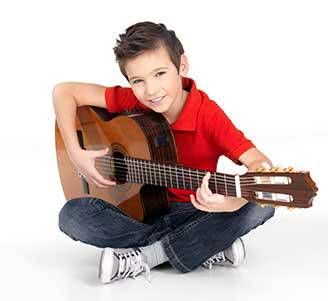 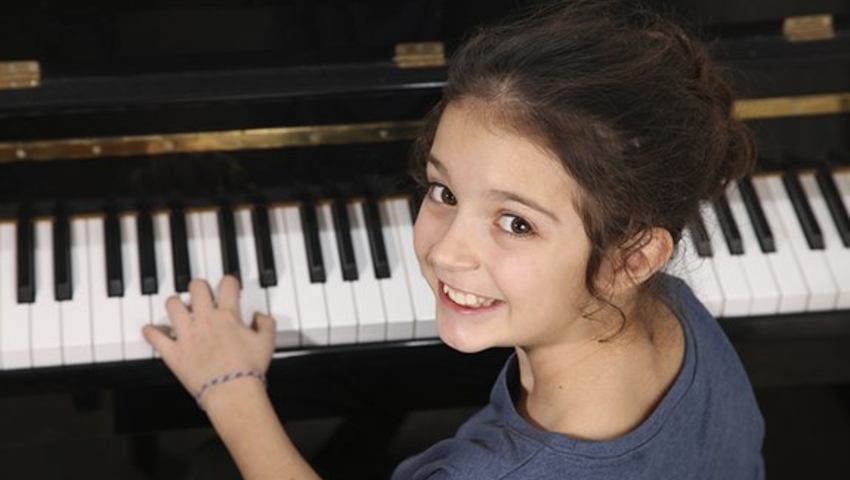          Odpowiedzialność za własny rozwój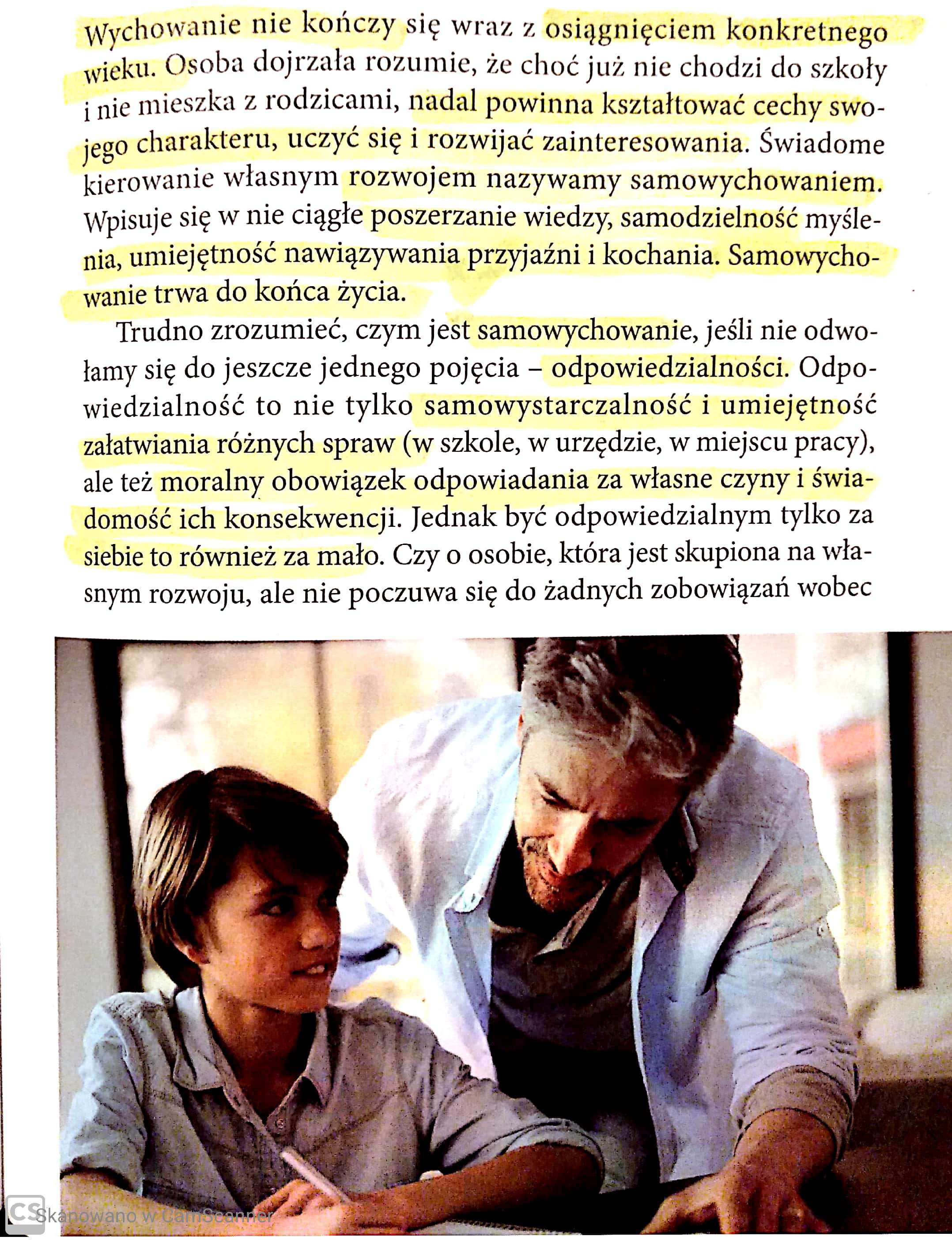 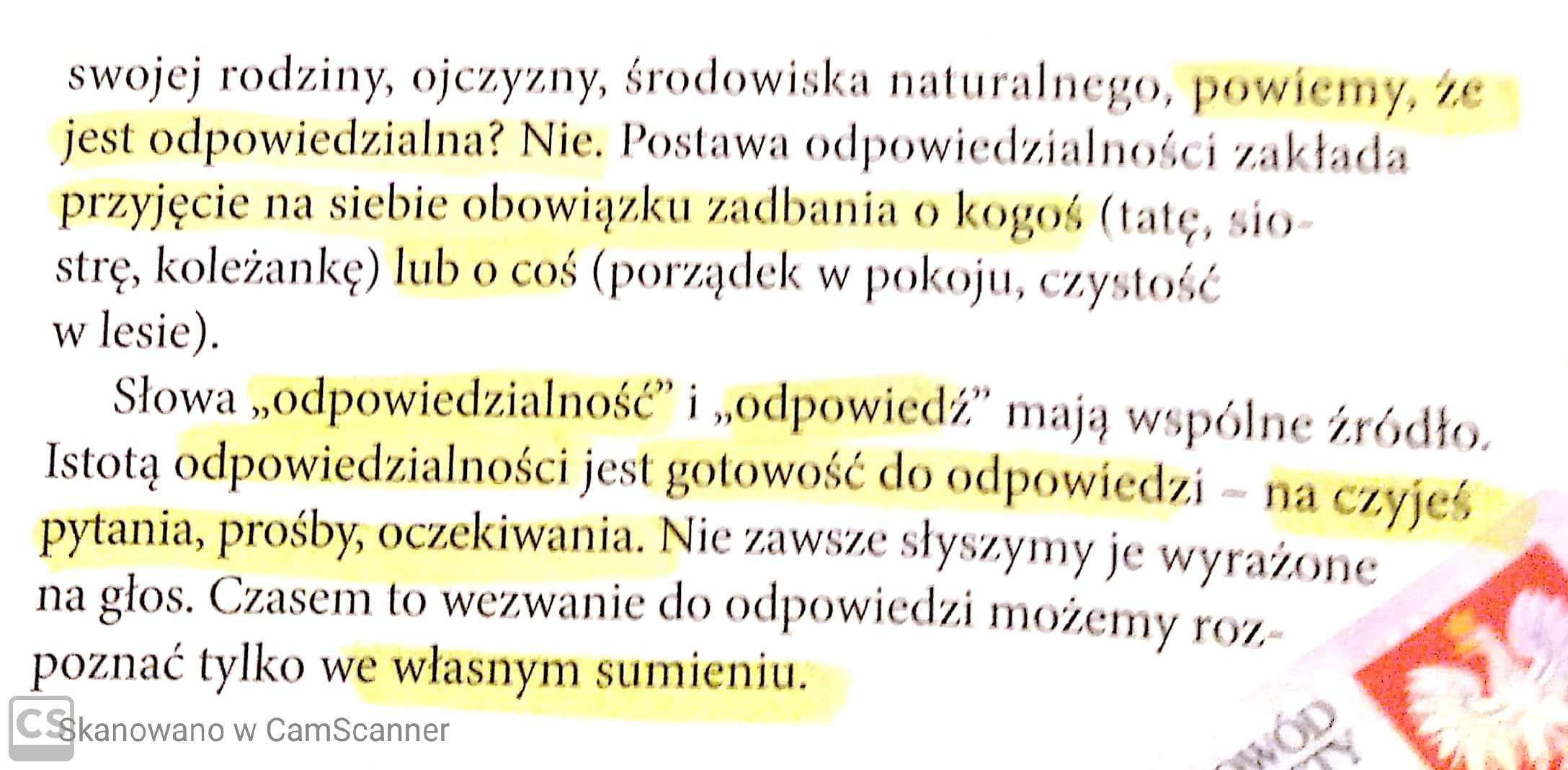 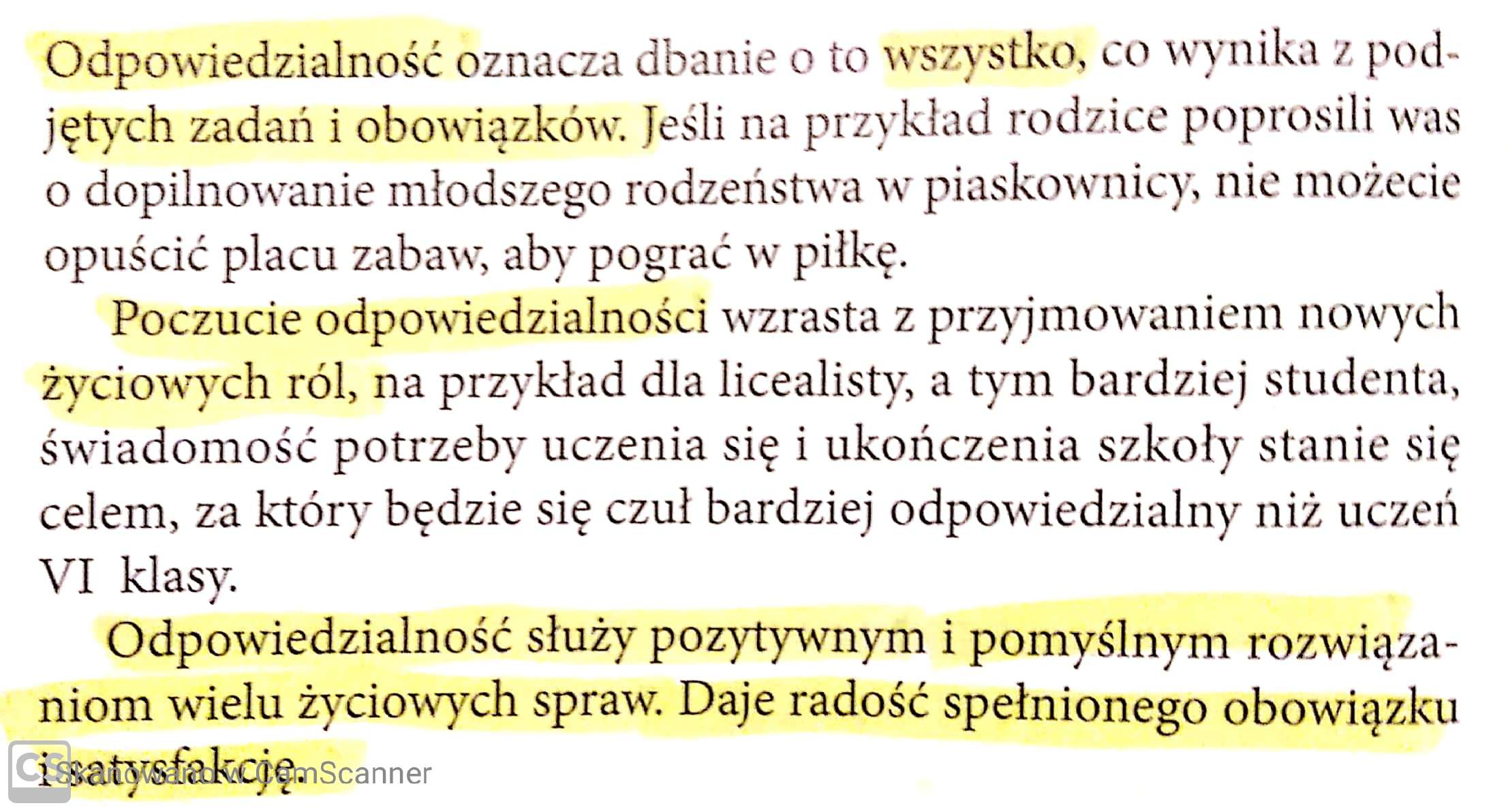           Samowychowanie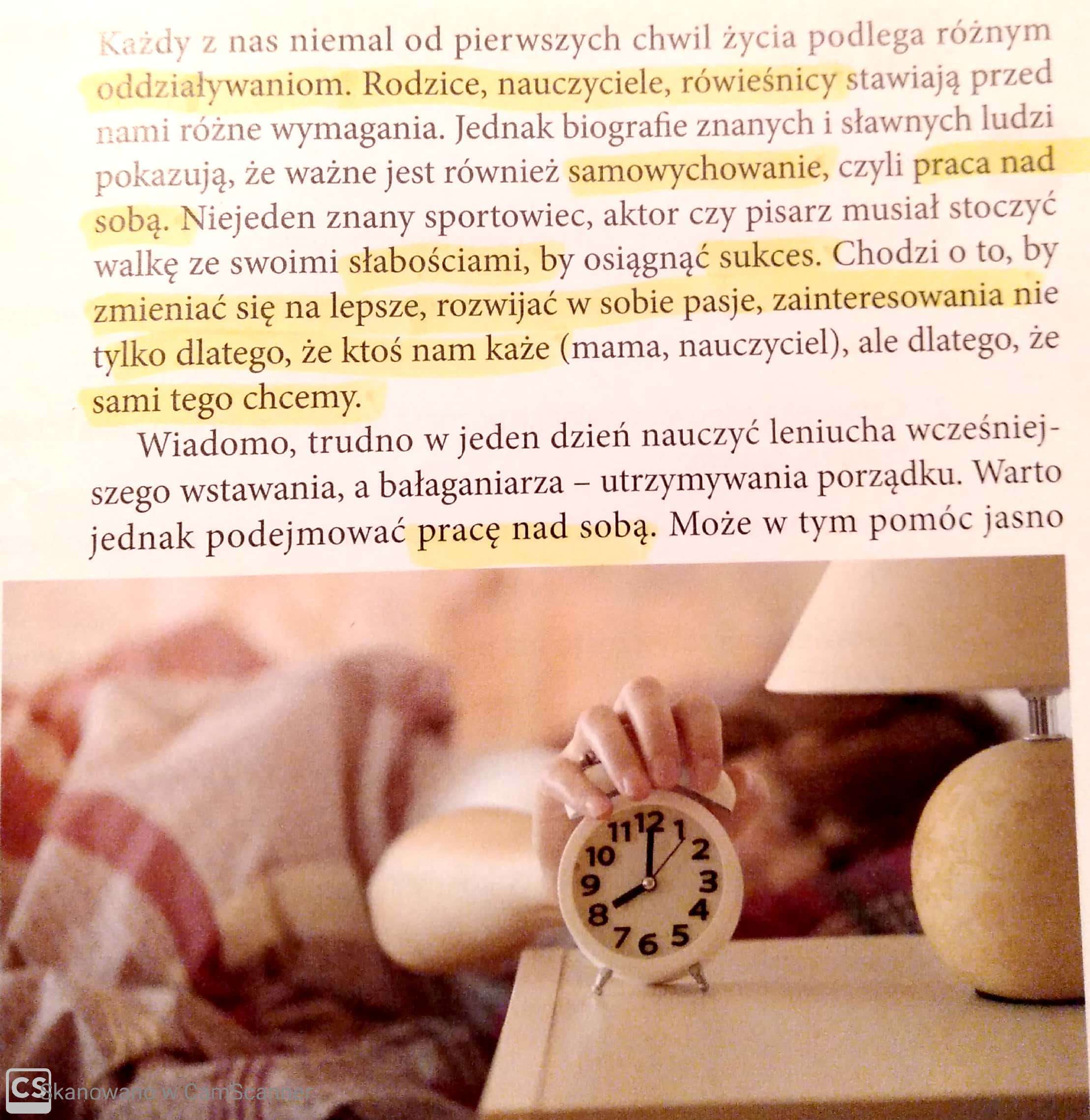 sformułowany cel. „Będę mniej leniwy”- to postanowienie zbyt ogólne. Lepsze będzie: „Będę wstawać od razu na dźwięk budzika”. W samowychowaniu ważne jest także wsparcie osób bliskich.    Dorosłość i dojrzałość- to nie to samo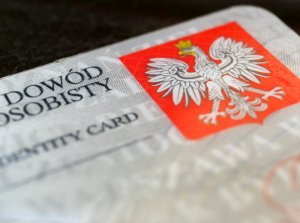 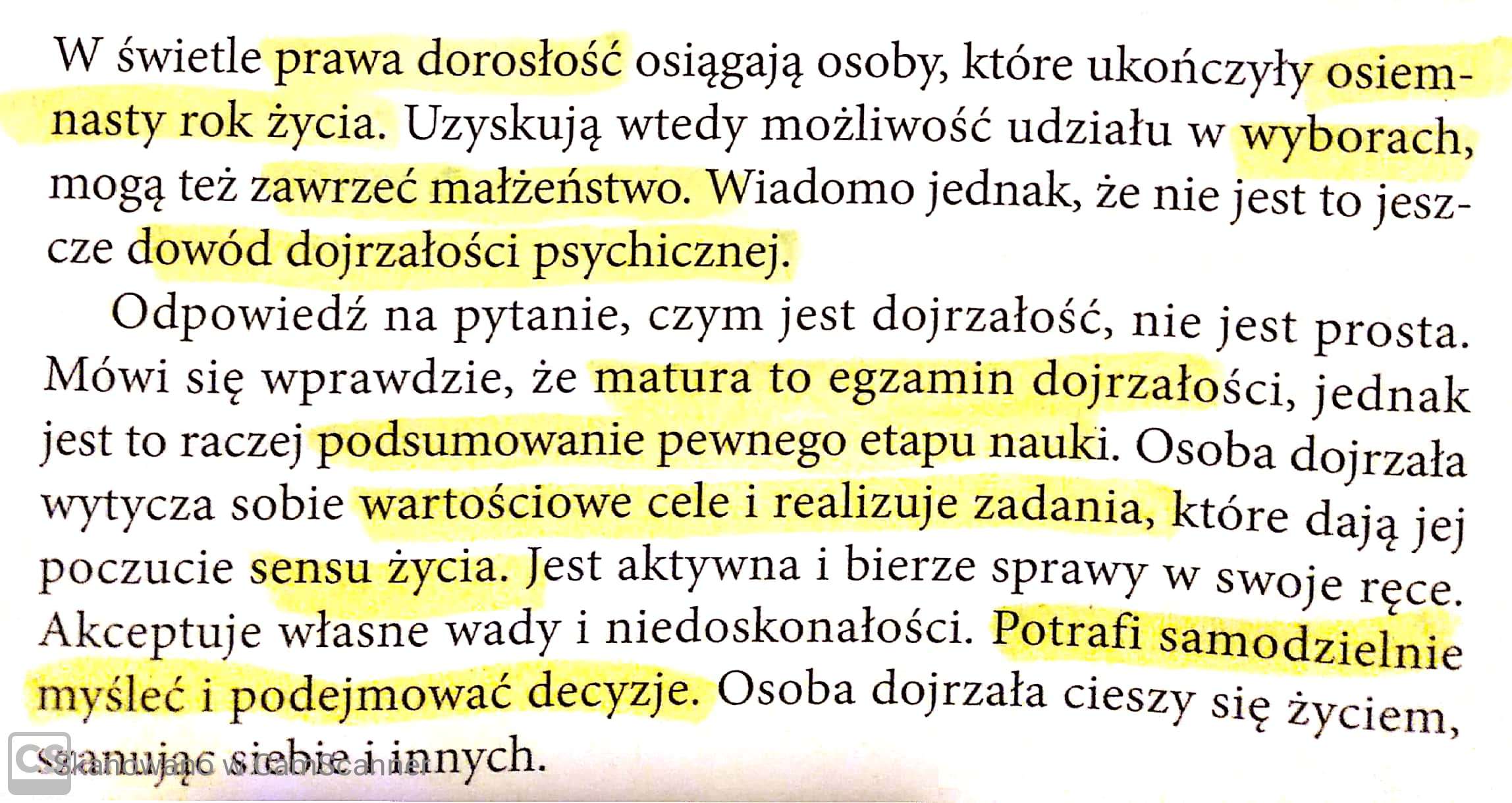 Teraz zadanie dla Was:Czym zasłużyć na szacunek?Wpisz w kolejne puste miejsca  literę, która następuje po niej w alfabecie. Odczytajcie hasło z liter umieszczonych w kołach.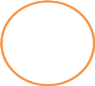 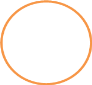 J                      Z              Ć             W             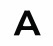 R               Y                           M              T               I              D           B            Y              L           N              U            H            D            J                      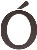 J            Ś                      P            W          B            Y             W             M              H          B              Ń             Ó             P            Y            W            P             Y            D           J                         HASŁO: …………………………………………………………………………………………………………………………………………………………………………W czym tkwi mądrość tego hasła? ………………………………………………………………………………………………………………………………………………………………………………………………………………………………………………………………………………………………………………………………………………………………………………………………………………………………………….Odczytajcie hasło i opiszcie w czym tkwi jego mądrość i odeślijcie na mój adres wojtas.a@jedrus.net PowodzeniaAgata Wojtaś